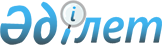 О растительном миреЗакон Республики Казахстан от 2 января 2023 года № 183-VII ЗРК.
      Примечание ИЗПИ! Порядок введения в действие настоящего Закона см. ст. 58     
      Вниманию пользователей! Для удобства пользования ИЗПИ создано СОДЕРЖАНИЕ   
      Настоящий Закон регулирует общественные отношения и устанавливает правовые основы государственной политики в области охраны, защиты, восстановления и использования растительного мира. Глава 1. ОБЩИЕ ПОЛОЖЕНИЯСтатья 1. Основные понятия, используемые в настоящем Законе
      В настоящем Законе используются следующие основные понятия:
      1) ботаническая коллекция – систематизированное, документированное собрание растений и (или) их частей, имеющее научную, образовательную, культурно-историческую, эстетическую и иную ценность;
      2) генетическая эрозия – потеря генетического разнообразия, вызванная антропогенной деятельностью, включая нерациональное использование и ненадлежащее сохранение генетических ресурсов растений;
      3) культурные растения – растения, специально выращиваемые для продовольственных, кормовых, технических и иных нужд;
      4) дикие сородичи культурных растений – дикорастущие растения, генетически близкие с культурными растениями, пригодные для введения их в культуру или использования в селекции;
      5) дикорастущие растения – виды растений, произрастающие и распространяющиеся в естественных для них природных условиях;
      6) зеленые насаждения – насаждения древесно-кустарниковых и травянистых растений, выполняющие защитные, санитарно-гигиенические, социальные, эстетические и иные функции на территориях населенных пунктов;
      7) растения – сосудистые, мохообразные растения, водоросли, а также лишайники и грибы;
      8) растительный мир – совокупность видов растений, их популяций и сообществ, произрастающих в естественных условиях, а также искусственно высаженных на определенной территории;
      9) охрана растительного мира – совокупность мероприятий по сохранению растительного мира, профилактике и борьбе с пожарами, незаконным пользованием растительным миром и иными нарушениями законодательства Республики Казахстан;
      10) уполномоченный орган в области охраны, защиты, восстановления и использования растительного мира (далее – уполномоченный орган) – центральный исполнительный орган, осуществляющий руководство и межотраслевую координацию в области охраны, защиты, восстановления и использования растительного мира;
      11) восстановление растительного мира – комплекс мероприятий по стабилизации и (или) воссозданию количественных и качественных характеристик популяций, сообществ дикорастущих растений;
      12) защита растительного мира – комплекс мероприятий по защите растительного мира от вредителей, болезней и воздействия неблагоприятных факторов природного и антропогенного характера;
      13) пользование растительным миром – юридически регламентированная деятельность по использованию растительных ресурсов;
      14) пользователь растительного мира – физическое или юридическое лицо, которому в соответствии с настоящим Законом и иными законами Республики Казахстан предоставлено право пользования растительным миром;
      15) растительное сообщество – устойчивая совокупность растений, характеризующаяся определенным видовым составом, структурой, связями растений друг с другом и с факторами внешней среды;
      16) место произрастания растений – земельный участок или водный объект с естественными условиями для роста и развития вида растений;
      17) популяция растений – совокупность особей одного вида растений, обладающих общим генофондом и занимающих определенную территорию;
      18) растительные ресурсы – растения, их части и дериваты, которые используются или могут быть использованы для различных нужд;
      19) гибридизация растений – процесс образования или получения гибридов, основанный на объединении генетического материала клеток разных видов растений; 
      20) акклиматизация растений – приспособление растений к новым или изменившимся условиям произрастания, в которых они проходят все этапы развития и дают жизнеспособное потомство;
      21) интродукция растений – преднамеренный или случайный перенос видов растений за пределы мест их естественного произрастания и среды обитания;
      22) реинтродукция растений – перенос определенного вида растений в прежние места их естественного произрастания и среду обитания;
      23) чужеродный вид растений – вид растений, несвойственный для данной территории, который в случае проникновения в естественные растительные сообщества может нанести вред растительному миру;
      24) генетический банк растений – специально оборудованное хранилище для содержания образцов генетического материала растений;
      25) генетический материал растений – материал растительного происхождения, включая репродуктивный и вегетативно размножаемый, содержащий функциональные единицы наследственности;
      26) генетические ресурсы растений – генетический материал растений, представляющий фактическую или потенциальную ценность;
      27) коллекция генетических ресурсов растений – систематизированное, документированное собрание образцов генетического материала растений, сохраняемых в контролируемых условиях;
      28) реликтовые растения – виды растений, сохранившиеся от исчезнувших, ранее широко распространенных флор;
      29) ресурсное обследование – комплекс научных и изыскательских работ на определенной территории по изучению сырьевых запасов отдельных видов растений и их сообществ и определению возможных объемов их изъятия;
      30) флора – исторически сложившаяся совокупность видов растений, распространенных на определенной территории;
      31) эндемичные растения – виды растений, ограниченные в своем распространении и не встречающиеся на иных территориях.Статья 2. Законодательство Республики Казахстан в области охраны, защиты, восстановления и использования растительного мира
      1. Законодательство Республики Казахстан в области охраны, защиты, восстановления и использования растительного мира основывается на Конституции Республики Казахстан и состоит из настоящего Закона и иных нормативных правовых актов Республики Казахстан.
      2. Имущественные отношения в области охраны, защиты, восстановления и использования растительного мира регулируются гражданским законодательством Республики Казахстан, если иное не предусмотрено настоящим Законом.
      3. Общественные отношения в области охраны, защиты, восстановления и использования растительного мира, расположенного на землях лесного фонда и особо охраняемых природных территорий, а также в границах охранных зон особо охраняемых природных территорий, регулируются специальным законодательством Республики Казахстан.
      4. Если международным договором, ратифицированным Республикой Казахстан, установлены иные правила, чем те, которые содержатся в настоящем Законе, то применяются правила международного договора.Статья 3. Цели, задачи и принципы законодательства Республики Казахстан в области охраны, защиты, восстановления и использования растительного мира
      1. Целями законодательства Республики Казахстан в области охраны, защиты, восстановления и использования растительного мира являются:
      1) обеспечение регулирования отношений в области охраны, защиты, восстановления и использования растительного мира во всем его многообразии;
      2) создание правовых основ для сохранения природного разнообразия и генофонда дикорастущих растений, их рационального использования.
      2. Задачами законодательства Республики Казахстан в области охраны, защиты, восстановления и использования растительного мира являются: 
      1) обеспечение государственного регулирования;
      2) научное обеспечение деятельности по охране, защите, восстановлению и использованию растительного мира;
      3) обеспечение общественного контроля;
      4) развитие международного сотрудничества.
      3. Охрана, защита, восстановление и использование растительного мира основываются на следующих принципах:
      1) признания общегосударственной значимости и приоритета сохранения растительного мира как фактора обеспечения устойчивости окружающей среды и благоприятной среды для жизни;
      2) устойчивого сохранения преимущественно в естественных условиях произрастания видов растений, их популяций и сообществ, а также мест их произрастания;
      3) рационального использования растительного мира;
      4) платности за пользование растительными ресурсами в порядке специального пользования растительным миром;
      5) неотвратимости наказания за нарушение требований законодательства Республики Казахстан в области охраны, защиты, восстановления и использования растительного мира; 
      6) возмещения вреда и потерь растительного мира; 
      7) доступности информации в области охраны, защиты, восстановления и использования растительного мира и участия общественности в принятии решений в области охраны, защиты, восстановления и использования растительного мира.Статья 4. Право собственности на растительный мир
      Растительный мир принадлежит народу Казахстана. От имени народа Казахстана право собственности осуществляет государство. При этом осуществление права собственности государством реализуется через режим государственной собственности в интересах народа Казахстана.
      Растения, произрастающие на землях, находящихся в частной собственности, могут использоваться субъектами частной собственности в соответствии с законодательством Республики Казахстан. Глава 2. ОБЪЕКТЫ РЕГУЛИРОВАНИЯ И СУБЪЕКТЫ ПРАВООТНОШЕНИЙ В ОБЛАСТИ ОХРАНЫ, ЗАЩИТЫ, ВОССТАНОВЛЕНИЯ И ИСПОЛЬЗОВАНИЯ РАСТИТЕЛЬНОГО МИРАСтатья 5. Объекты регулирования в области охраны, защиты, восстановления и использования растительного мира
      1. Объектами регулирования в области охраны, защиты, восстановления и использования растительного мира (далее – объекты регулирования) являются:
      1) дикорастущие растения, их популяции и сообщества, в том числе:
      редкие и находящиеся под угрозой исчезновения;
      эндемичные и реликтовые; 
      лекарственные;
      иные виды растений;
      2) заготовленные (собранные) дикорастущие растения, их части и дериваты;
      3) зеленые насаждения;
      4) ботанические коллекции и коллекции генетических ресурсов растений; 
      5) места произрастания растений, их популяций и сообществ.
      2. Положения настоящего Закона не применяются в отношении: 
      1) сельскохозяйственных растений;
      2) растений, произрастающих на приусадебных участках, участках для ведения личного подсобного хозяйства, садоводства, дачного строительства и огородничества.Статья 6. Субъекты правоотношений в области охраны, защиты, восстановления и использования растительного мира
      Субъектами правоотношений в области охраны, защиты, восстановления и использования растительного мира являются физические и юридические лица, государственные органы и их должностные лица, органы местного самоуправления.Статья 7. Права и обязанности физических и юридических лиц
      1. Физические и юридические лица имеют право:
      1) свободно посещать и находиться на участках, занятых растительным миром, за исключением особо охраняемых природных территорий и участков государственного лесного фонда, где установлен особый режим охраны территорий;
      2) пользоваться растительным миром в соответствии с законодательством Республики Казахстан;
      3) на доступ к информации в области охраны, защиты, восстановления и использования растительного мира в соответствии с настоящим Законом.
      Физические и юридические лица, осуществляющие специальное пользование растительным миром, также имеют право:
      1) распоряжаться заготовленными (собранными) растительными ресурсами, а также доходами от их реализации в соответствии с законодательством Республики Казахстан;
      2) на возмещение убытков, причиненных нарушением прав пользователей растительного мира либо принудительным отчуждением земельного участка для государственных нужд, в соответствии с законодательством Республики Казахстан.
      2. Физические и юридические лица обязаны:
      1) не допускать уничтожения и повреждения, незаконного сбора дикорастущих растений, их частей и дериватов; 
      2) соблюдать требования правил пользования растительным миром и не допускать негативного воздействия на места произрастания растений; 
      3) не нарушать целостности природных растительных сообществ, способствовать сохранению их биологического разнообразия;
      4) не допускать в процессе пользования растительным миром ухудшения состояния иных природных объектов; 
      5) соблюдать требования пожарной безопасности на участках, занятых растительным миром; 
      6) не нарушать права иных лиц при осуществлении пользования растительным миром.
      Физические и юридические лица, осуществляющие специальное пользование растительным миром, также обязаны:
      1) проводить на закрепленных участках земель, водных объектов мероприятия по охране, защите, восстановлению и использованию растительного мира; 
      2) своевременно вносить плату за пользование растительными ресурсами в порядке специального пользования растительным миром в соответствии с налоговым законодательством Республики Казахстан.
      3. Физические и юридические лица имеют иные права и несут иные обязанности, установленные законами Республики Казахстан. Глава 3. ГОСУДАРСТВЕННОЕ РЕГУЛИРОВАНИЕ В ОБЛАСТИ ОХРАНЫ, ЗАЩИТЫ, ВОССТАНОВЛЕНИЯ И ИСПОЛЬЗОВАНИЯ РАСТИТЕЛЬНОГО МИРАСтатья 8. Компетенция Правительства Республики Казахстан в области охраны, защиты, восстановления и использования растительного мира
      Правительство Республики Казахстан:
      1) разрабатывает основные направления государственной политики в области охраны, защиты, восстановления и использования растительного мира;
      2) осуществляет права владения, пользования и распоряжения растительным миром;
      3) утверждает перечень редких и находящихся под угрозой исчезновения видов растений; 
      4) принимает решение об изъятии редких и находящихся под угрозой исчезновения видов растений, их частей или дериватов и утверждает объемы их изъятия;
      5) выполняет иные функции, возложенные на него Конституцией, законами Республики Казахстан и актами Президента Республики Казахстан.   Статья 9. Компетенция уполномоченного органа, ведомства уполномоченного органа и его территориальных подразделений в области охраны, защиты, восстановления и использования растительного мира
      1. Уполномоченный орган:
      1) реализует государственную политику в области охраны, защиты, восстановления и использования растительного мира;
      2) осуществляет координацию деятельности центральных и местных исполнительных органов в области охраны, защиты, восстановления и использования растительного мира; 
      3) разрабатывает и утверждает правила ведения государственного мониторинга и государственного кадастра растительного мира;
      4) разрабатывает и утверждает правила проведения инвентаризации растительного мира;
      5) утверждает базовые ставки для исчисления размеров вреда, причиненного нарушением законодательства Республики Казахстан в области охраны, защиты, восстановления и использования растительного мира; 
      6) разрабатывает и утверждает правила формирования, хранения, учета и использования ботанических коллекций, коллекций генетических ресурсов растений;
      7) разрабатывает и утверждает правила установления ограничения (приостановление) права пользования дикорастущими растениями;
      8) разрабатывает и утверждает правила обращения с генофондом растительного мира;
      9) разрабатывает и утверждает правила пользования растительным миром;
      10) разрабатывает и утверждает по согласованию с уполномоченным органом в области здравоохранения перечень лекарственных растений; 
      11) разрабатывает и утверждает правила передачи естественно растущих редких и находящихся под угрозой исчезновения видов растений под охрану собственникам земельных участков, землепользователям и водопользователям;
      12) разрабатывает и утверждает перечень эндемичных и реликтовых растений;
      13) разрабатывает и утверждает методику проведения ресурсного обследования запасов растительных ресурсов и определения лимитов их использования;
      14) разрабатывает и утверждает правила аккредитации специализированных организаций, осуществляющих ресурсные обследования;
      15) разрабатывает перечень редких и находящихся под угрозой исчезновения видов растений; 
      16) разрабатывает и утверждает типовые правила создания, содержания и защиты зеленых насаждений населенных пунктов;
      17) обеспечивает доступ физическим и юридическим лицам к информации в области охраны, защиты, восстановления и использования растительного мира;
      18) осуществляет государственный контроль в области охраны, защиты, восстановления и использования дикорастущих растений;
      19) осуществляет иные полномочия, предусмотренные настоящим Законом, иными законами Республики Казахстан, актами Президента Республики Казахстан и Правительства Республики Казахстан.
      2. Ведомство уполномоченного органа и его территориальные подразделения осуществляют свою деятельность в пределах компетенции, установленной уполномоченным органом и настоящим Законом.Статья 10. Компетенция местных представительных органов областей, городов республиканского значения и столицы в области охраны, защиты, восстановления и использования растительного мира
      Местные представительные органы областей, городов республиканского значения и столицы:
      1) утверждают планы мероприятий в области охраны, защиты, восстановления и использования растительного мира;
      2) заслушивают отчеты местных исполнительных органов по вопросам обращения с растительным миром;
      3) утверждают ставки платы за пользование растительными ресурсами в порядке специального пользования растительным миром, за исключением ставок за древесину, отпускаемую на корню на участках государственного лесного фонда;
      4) утверждают правила создания, содержания и защиты зеленых насаждений населенных пунктов;
      5) осуществляют в соответствии с законодательством Республики Казахстан иные полномочия по обеспечению прав и законных интересов граждан.Статья 11. Компетенция местных исполнительных органов областей, городов республиканского значения и столицы в области охраны, защиты, восстановления и использования растительного мира
      Местные исполнительные органы областей, городов республиканского значения и столицы:
      1) разрабатывают и реализуют планы мероприятий в области охраны, защиты, восстановления и использования растительного мира;
      2) организуют деятельность в области охраны, защиты, восстановления и использования растительного мира;
      3) обеспечивают содержание зеленых насаждений, расположенных на землях общего пользования населенных пунктов;
      4) разрабатывают ставки платы за пользование растительными ресурсами в порядке специального пользования растительным миром, за исключением ставок за древесину, отпускаемую на корню на участках государственного лесного фонда;
      5) разрабатывают правила создания, содержания и защиты зеленых насаждений населенных пунктов;
      6) принимают решения об установлении ограничения (приостановление) права пользования дикорастущими растениями в соответствии с законодательством Республики Казахстан;
      7) обеспечивают доступ физическим и юридическим лицам к информации в области охраны, защиты, восстановления и использования растительного мира;
      8) осуществляют в интересах местного государственного управления иные полномочия, возлагаемые на местные исполнительные органы законодательством Республики Казахстан. Глава 4. ОХРАНА И ЗАЩИТА РАСТИТЕЛЬНОГО МИРАСтатья 12. Охрана растительного мира и мест произрастания растений
      1. Охране подлежат растительный мир и места произрастания растений. 
      2. Охрана растительного мира и мест произрастания растений обеспечивается путем:
      1) предупреждения и пресечения повреждения или уничтожения видов растений, их популяций и сообществ; 
      2) резервирования земельных участков, где планируется создание либо расширение особо охраняемых природных территорий с ограничением в пределах этих участков хозяйственной деятельности, негативно влияющей на состояние растительного мира;
      3) сохранения генофонда ценных видов растений на участках их естественного произрастания, в ботанических коллекциях, а также генетического материала этих видов в коллекциях генетических ресурсов растений;
      4) организации научных исследований (работ) в области охраны, защиты, восстановления и использования растительного мира;
      5) установления ограничения (приостановление) права пользования дикорастущими растениями;
      6) привлечения к ответственности физических и юридических лиц за нарушение законодательства Республики Казахстан в области охраны, защиты, восстановления и использования растительного мира;
      7) пропаганды сохранения растительного мира, формирования в обществе экологической культуры;
      8) принятия иных мер государственного регулирования.
      3. Охрана растительного мира и мест произрастания растений осуществляется местными исполнительными органами, за исключением случаев, когда охрана растительного мира и мест произрастания растений возложена на собственников земельных участков, землепользователей и водопользователей, пользователей растительного мира в соответствии с законодательством Республики Казахстан.Статья 13. Установление ограничения (приостановление) права пользования дикорастущими растениями
      В целях сохранения растительного мира государственные органы и местные исполнительные органы в пределах своей компетенции устанавливают ограничение (приостановление) права пользования дикорастущими растениями:
      1) при возникновении угроз отдельным видам растений, их популяциям, сообществам и местам произрастания, сохранению генофонда растений;
      2) для поддержания уникального видового разнообразия территории, а также редкого или типичного природного ландшафта;
      3) на участках земель, зарезервированных для создания или расширения особо охраняемых природных территорий, а также находящихся в охранных зонах особо охраняемых природных территорий, в соответствии с законодательством Республики Казахстан в области особо охраняемых природных территорий;
      4) на участках государственного лесного фонда в соответствии с лесным законодательством Республики Казахстан;
      5) на участках земель, водных объектов с редкими и находящимися под угрозой исчезновения, эндемичными и реликтовыми видами растений;
      6) на участках земель, предоставленных и использующихся для проведения научно-исследовательских работ;
      7) на участках земель с растениями, подвергшимися деградации и требующими проведения работ по их восстановлению;
      8) в иных случаях, установленных законодательством Республики Казахстан.Статья 14. Охрана растительного мира от пожаров
      1. Охрана растительного мира от пожаров осуществляется местными исполнительными органами, собственниками земельных участков, землепользователями и водопользователями, пользователями растительного мира в соответствии с законодательством Республики Казахстан.
      2. В случае возникновения пожаров в местах произрастания растений местные исполнительные органы, собственники земельных участков, землепользователи и водопользователи, пользователи растительного мира принимают незамедлительные меры по их локализации и тушению в соответствии с законодательством Республики Казахстан.
      3. В целях обеспечения пожарной безопасности растительного мира в период высокого класса пожарной опасности в лесах, на землях всех категорий запрещаются работы по выжиганию сухой растительности (стерни, соломы, пожнивных и иных растительных остатков), за исключением мероприятий по ликвидации очагов распространения карантинных объектов и чужеродных видов вредителей и болезней растений с соблюдением требований пожарной безопасности.
      В целях снижения опасности возникновения пожаров, а также в случае хозяйственной необходимости допускается выкашивание сухой прибрежно-водной растительности по согласованию с уполномоченным государственным органом в области охраны, воспроизводства и использования животного мира.Статья 15. Защита растительного мира
      1. Защита растительного мира, произрастающего на землях, находящихся в государственной и частной собственности, осуществляется в соответствии с настоящим Законом и иным законодательством Республики Казахстан.
      2. В целях защиты растительного мира местные исполнительные органы, собственники земельных участков, землепользователи обязаны обеспечить:
      1) выполнение мероприятий по фитосанитарному мониторингу, профилактике и своевременному выявлению карантинных объектов, особо опасных вредных организмов, чужеродных и иных видов вредителей и возбудителей болезней растений, снижению воздействия на растения неблагоприятных факторов;
      2) борьбу с очагами карантинных объектов, особо опасных вредных организмов, чужеродных и иных видов вредителей и возбудителей болезней растений способами и средствами, обеспечивающими их эффективность и безопасность для окружающей среды в соответствии с законодательством Республики Казахстан;
      3) своевременное информирование уполномоченного органа и уполномоченных органов в области защиты растений, по карантину растений, в области лесного хозяйства, особо охраняемых природных территорий о фактах возникновения очагов распространения карантинных объектов, особо опасных вредных организмов, чужеродных и иных видов вредителей и возбудителей болезней растений.Статья 16. Охрана редких и находящихся под угрозой исчезновения, эндемичных и реликтовых видов растений
      1. Отнесение видов растений к категории редких и находящихся под угрозой исчезновения видов растений осуществляется на основании данных инвентаризации и научных исследований, проводимых в границах естественного ареала распространения этих видов, и заключения межведомственной ботанической комиссии.
      2. Охрана редких и находящихся под угрозой исчезновения видов растений осуществляется путем:
      1) выявления участков их произрастания, изучения, сохранения в ботанических коллекциях и коллекциях генетических ресурсов растений;
      2) установления специального режима охраны на участках их произрастания;
      3) создания и расширения особо охраняемых природных территорий;
      4) обеспечения их сохранения собственниками и пользователями участков, на которых произрастают эти растения, в соответствии с законодательством Республики Казахстан.
      3. Изъятие редких и находящихся под угрозой исчезновения видов растений, их частей или дериватов осуществляется на основании решения Правительства Республики Казахстан для:
      1) размножения в специально созданных условиях с целью:
      восстановления численности природных популяций;
      международного обмена (международной торговли); 
      2) научных исследований, в том числе создания коллекций, генетических банков растений;
      3) селекции.
      Положения настоящего пункта не применяются к редким и находящимся под угрозой исчезновения видам растений, высаженным и произрастающим в составе зеленых насаждений на территории населенных пунктов, за исключением городских лесов.
      4. Охрана эндемичных и реликтовых растений осуществляется в соответствии с положениями статьи 12 настоящего Закона. Глава 5. ВОССТАНОВЛЕНИЕ И СОХРАНЕНИЕ РАСТИТЕЛЬНОГО МИРАСтатья 17. Восстановление растительного мира
      1. Восстановление растительного мира обеспечивается путем:
      1) поддержания (создания) благоприятных условий произрастания дикорастущих растений, их популяций и сообществ; 
      2) содействия естественному восстановлению дикорастущих растений, их популяций и сообществ;
      3) посадки (посева) растений и ухода за ними;
      4) ограничения (приостановления) деятельности, оказывающей негативное воздействие на виды растений, их популяции и сообщества, места произрастания, в соответствии с законодательством Республики Казахстан.
      2. Восстановление растительного мира осуществляется на основании материалов землеустройства и лесоустройства, градостроительного планирования и иных документов, а также обследований или предписаний уполномоченных государственных органов. 
      Способы и технологии (агротехнические мероприятия) проведения восстановительных работ определяются проектами, разработанными на основе научных рекомендаций специализированными организациями.
      3. Восстановление видов растений, их популяций и сообществ осуществляется с использованием посадочного материала, семян, вегетативных частей маточных растений гарантированного генотипа.Статья 18. Сохранение генофонда растительного мира
      1. Сохранение генофонда растительного мира осуществляется посредством:
      1) поддержания и восстановления видов растений, популяций в местах их естественного произрастания;
      2) сохранения растительного разнообразия вне мест его естественного произрастания.
      2. Поддержание и восстановление видов растений, их популяций в местах естественного произрастания обеспечиваются путем выделения участков, на которых сохранился генофонд вида и его установленных природных разновидностей (форм), придания им статуса объекта государственного природно-заповедного фонда и особо охраняемых природных территорий в порядке, установленном законодательством Республики Казахстан.
      3. Сохранение растительного разнообразия вне мест его естественного произрастания обеспечивается путем искусственного создания и содержания насаждений, живых коллекций ценных видов растений и (или) их разновидностей (форм), а также содержания в контролируемой среде с использованием различных способов консервации растений из популяций, их вегетативных частей, семян (спор).
      4. Информация о сохраняемых генетических ресурсах растений формируется компетентными органами и национальным координационным центром по вопросам доступа к генетическим ресурсам и совместного использования выгод (далее – национальный координационный центр).
      Доступ к такой информации осуществляется через национальный механизм посредничества в соответствии с правилами обращения с генофондом растительного мира. Глава 6. ИНТРОДУКЦИЯ, АККЛИМАТИЗАЦИЯ И ГИБРИДИЗАЦИЯ РАСТЕНИЙСтатья 19. Интродукция и (или) акклиматизация растений
      1. Интродукция и (или) акклиматизация растений допускаются для их плантационного выращивания в хозяйственных целях, научных исследований на специально выделенных участках и сохранения в ботанических коллекциях, а также озеленения населенных пунктов. 
      Интродукция и (или) акклиматизация растений осуществляются на основании уведомления в области охраны, защиты, восстановления и использования растительного мира.
      2. Восстановление дикорастущих растений в их естественной среде производится путем реинтродукции либо реакклиматизации видов аборигенной флоры.
      3. Введение чужеродных видов растений и генно-модифицированных растительных организмов в естественные растительные сообщества запрещается.Статья 20. Гибридизация растений
      1. Искусственная гибридизация растений допускается в научно-исследовательских и селекционных целях.
      Участки, на которых проводятся работы по гибридизации растений, не должны являться источником генетической эрозии для растительного мира.
      2. В целях снижения угрозы естественной гибридизации растений, генетической эрозии в пределах территорий произрастания диких сородичей культурных растений, являющихся источником ценного генофонда для селекции, запрещается размещение менее чем в двух километрах от их внешней границы: 
      плодовых и ореховых садов (плантаций), посадок иных видов цветковых растений;
      посадок (плантаций) гибридов растений. Глава 7. НАУЧНЫЕ ИССЛЕДОВАНИЯ (РАБОТЫ) В ОБЛАСТИ ОХРАНЫ, ЗАЩИТЫ, ВОССТАНОВЛЕНИЯ И ИСПОЛЬЗОВАНИЯ РАСТИТЕЛЬНОГО МИРАСтатья 21. Организация научных исследований (работ) в области охраны, защиты, восстановления и использования растительного мира
      1. Научные исследования (работы) в области охраны, защиты, восстановления и использования растительного мира осуществляются с целью:
      1) оценки состояния видов растений, в том числе редких и находящихся под угрозой исчезновения, эндемичных и реликтовых видов растений, образуемых ими популяций, сообществ и экологических систем, изучения влияния на них природных и техногенных факторов;
      2) разработки научных основ для проведения работ по инвентаризации, ведению государственного мониторинга и государственного кадастра растительного мира; 
      3) разработки научных рекомендаций в области охраны, защиты, восстановления и использования растительного мира, сохранения генофонда растительного мира, а также разработки нормативов в области охраны, защиты, восстановления и использования растительного мира и нагрузок на экологическую систему;
      4) сбора, систематизации, изучения, хранения и использования ботанических коллекций и коллекций генетических ресурсов растений; 
      5) разработки научного обоснования мер по сохранению разнообразия дикораcтущих растений и естественных природных ландшафтов; 
      6) проведения научно-технических экспертиз в области охраны, защиты, восстановления и использования растительного мира;
      7) разработки правовых и экономических механизмов в области охраны, защиты, восстановления и использования растительного мира;
      8) участия в международных исследовательских программах и проектах.
      2. Организация и ведение научных исследований (работ) в области охраны, защиты, восстановления и использования растительного мира осуществляются в соответствии с законодательством Республики Казахстан о науке.Статья 22. Ботанические коллекции и коллекции генетических ресурсов растений
      1. К ботаническим коллекциям относятся:
      живые коллекции растений ботанических садов, дендрологических парков и иных видов особо охраняемых природных территорий, дендрариев (арборетумов), оранжерей, питомников научных и иных организаций;
      семена и другие части живых растений, сохраняемые в качестве генетического материала в специальных условиях;
      гербарии и собрания различных частей ископаемых растений.
      2. К коллекциям генетических ресурсов растений относятся: 
      национальные коллекции, представляющие собой собрание ценных и уникальных образцов генетических ресурсов растений, сохраняющиеся в соответствии с требованиями международных стандартов;
      исследовательско-селекционные коллекции, которые содержат образцы различного генетического материала растений и формируются для решения конкретных научно-исследовательских, общеобразовательных и селекционных задач;
      временные исследовательские коллекции, которые формируются на основе образцов, полученных из исследовательско-селекционных и иных коллекций для обеспечения научно-исследовательских и селекционных программ;
      стержневые коллекции, состоящие из образцов генетических ресурсов растений, в минимальном количестве которых содержится основное генетическое разнообразие вида растений;
      международные возвратные коллекции, представляющие собой собрание образцов мирового растительного разнообразия, переданных на хранение из международных организаций, иностранных национальных коллекций или генетических банков растений, управление которыми осуществляется на основе международных соглашений.
      3. Ботанические коллекции и коллекции генетических ресурсов растений создаются научными организациями, природоохранными организациями, имеющими статус природоохранной и научной организации, иными юридическими, а также физическими лицами в соответствии с законодательством Республики Казахстан.
      Ботанические коллекции и коллекции генетических ресурсов растений могут находиться как в государственной, так и в частной собственности.
      4. Формирование ботанических коллекций и коллекций генетических ресурсов растений осуществляется путем:
      1) изъятия растений либо их частей и дериватов в местах их естественного произрастания в соответствии с настоящим Законом, лесным законодательством Республики Казахстан и законодательством Республики Казахстан в области особо охраняемых природных территорий;
      2) приобретения документированных образцов растений либо их частей или дериватов из коллекций, либо иных растений для сохранения в собственных коллекциях на основании договора купли-продажи, мены, дарения или иной сделки об их отчуждении либо иным образом, предусмотренным законодательством Республики Казахстан;
      3) выделения из основной коллекции части, которая выполняет роль самостоятельной коллекции. 
      5. Ввоз на территорию Республики Казахстан и вывоз с территории Республики Казахстан ботанических коллекций и коллекций генетических ресурсов растений либо входящих в их состав отдельных составляющих (растения, их части и дериваты) осуществляются в соответствии с правилами формирования, хранения, учета и использования ботанических коллекций, коллекций генетических ресурсов растений. 
      6. Собственники ботанических коллекций и коллекций генетических ресурсов растений обязаны поставить их на учет. Глава 8. ИНВЕНТАРИЗАЦИЯ, ГОСУДАРСТВЕННЫЙ МОНИТОРИНГ И ГОСУДАРСТВЕННЫЙ КАДАСТР РАСТИТЕЛЬНОГО МИРАСтатья 23. Инвентаризация растительного мира
      1. Инвентаризация растительного мира проводится с целью выявления, учета, анализа изменений количественных и качественных характеристик дикорастущих растений, их популяций и сообществ, определения условий их использования и обеспечения государственных органов и местных исполнительных органов, заинтересованных физических и юридических лиц информацией в области охраны, защиты, восстановления и использования растительного мира в порядке, установленном законодательством Республики Казахстан.
      2. Собственники земельных участков, землепользователи и водопользователи, пользователи растительного мира участвуют в инвентаризации растительного мира на закрепленных за ними участках.Статья 24. Государственный мониторинг растительного мира
      1. Государственный мониторинг растительного мира представляет собой систему периодических наблюдений, оценки и прогноза состояния дикорастущих растений, их популяций и сообществ, а также мест произрастания этих видов в целях принятия обоснованных решений в области охраны, защиты, восстановления и использования растительного мира.
      Государственный мониторинг растительного мира осуществляется по индикаторным видам растений в местах их естественного произрастания, на специально выделенных мониторинговых площадках.
      2. Для получения мониторинговой информации используются:
      методы дистанционного зондирования Земли;
      землеустроительные проекты, геоботанические и лесоустроительные материалы, карты; 
      результаты научно-исследовательских работ, ресурсных обследований и проектных изысканий; 
      результаты инвентаризации растительного мира, государственного учета лесного фонда и иные материалы.Статья 25. Государственный кадастр растительного мира
      Государственный кадастр растительного мира содержит систематизированный свод данных о распространении и распределении видов растений по категориям земель, их количественную и качественную характеристики, экономическую оценку, а также иные данные, необходимые для управления и координации в области охраны, защиты, восстановления и использования растительного мира.Статья 26. Порядок проведения инвентаризации, ведения государственного мониторинга и государственного кадастра растительного мира
      1. Инвентаризация, государственный мониторинг и ведение государственного кадастра растительного мира осуществляются специализированными организациями уполномоченного органа и уполномоченных органов в области лесного хозяйства, по управлению земельными ресурсами. 
      2. Инвентаризация, государственный мониторинг и ведение государственного кадастра растительного мира осуществляются в соответствии с правилами проведения инвентаризации растительного мира, правилами ведения государственного мониторинга и государственного кадастра растительного мира, утвержденными уполномоченным органом по согласованию с уполномоченными органами в области лесного хозяйства, по управлению земельными ресурсами. Глава 9. ПОЛЬЗОВАНИЕ РАСТИТЕЛЬНЫМ МИРОМСтатья 27. Виды пользования растительным миром
      1. На территории Республики Казахстан допускаются следующие виды пользования растительным миром:
      1) в порядке общего пользования:
      пользование растительным миром для личного и домашнего использования;
      пользование растительным миром для научно-исследовательских, учебных, культурно-просветительных, оздоровительных, рекреационных, эстетических, туристских целей;
      2) в порядке специального пользования:
      пользование растительным миром для нужд животноводства; 
      пользование растительным миром для фармацевтических, продовольственных и технических нужд.
      2. Общее пользование растительным миром осуществляется безвозмездно и без соответствующих разрешений.
      Специальное пользование растительным миром осуществляется при условии внесения платы за пользование растительными ресурсами в соответствии с налоговым законодательством Республики Казахстан и направления уведомления в области охраны, защиты, восстановления и использования растительного мира в порядке, установленном настоящим Законом и Законом Республики Казахстан "О разрешениях и уведомлениях".Статья 28. Пользование растительным миром для личного и домашнего использования    
      Пользование растительным миром для личного и домашнего использования осуществляется физическими лицами в целях сбора дикорастущих плодов, орехов, грибов, ягод, лекарственного сырья и иных растительных ресурсов, за исключением редких и находящихся под угрозой исчезновения видов растений.
      Сбор физическими лицами для личного и домашнего использования дикорастущих плодов, орехов, грибов, ягод, лекарственного сырья и иных растительных ресурсов разрешается в пределах норм, утвержденных решением местного представительного органа области, города республиканского значения и столицы по представлению местного исполнительного органа области, города республиканского значения и столицы.Статья 29. Пользование растительным миром для научно-исследовательских, учебных, культурно-просветительных, оздоровительных, рекреационных, эстетических и туристских целей 
      1. Пользование растительным миром для научно-исследовательских, учебных, культурно-просветительных, оздоровительных, рекреационных, эстетических и туристских целей осуществляется с изъятием или без изъятия дикорастущих растений, их частей и дериватов и допускается в случаях, если это не оказывает негативного воздействия на растительный мир и места произрастания растений, в соответствии с правилами пользования растительным миром.
      2. В целях сохранения растительного мира, природных ландшафтов на участках, используемых для массового отдыха и туризма населения, местные исполнительные органы, собственники земельных участков, землепользователи, водопользователи обязаны обеспечить благоустройство этих участков в соответствии с утвержденной в установленном порядке градостроительной и архитектурно-строительной документацией, экологическими и санитарными требованиями.Статья 30. Пользование растительным миром для нужд животноводства
      1. Пользование растительным миром для нужд животноводства на участках пастбищ осуществляется в соответствии с утвержденным планом по управлению пастбищами и их использованию с учетом установленных предельно допустимых норм нагрузки на общую площадь пастбищ и схем пастбищеоборотов.
      2. Пользование растительным миром в целях заготовки кормов, сенокошения осуществляется на специально отведенных для этого участках земель сельскохозяйственного назначения, водного фонда, государственного лесного фонда, особо охраняемых природных территорий с соблюдением требований законодательства Республики Казахстан. 
      3. Пользование растительным миром для нужд пчеловодства осуществляется на землях сельскохозяйственного назначения, участках государственного лесного фонда, особо охраняемых природных территорий и иных землях по согласованию с их собственниками и землепользователями в соответствии с законодательством Республики Казахстан.Статья 31. Пользование растительным миром для фармацевтических, продовольственных и технических нужд
      1. К видам пользования растительным миром для фармацевтических, продовольственных и технических нужд относится заготовка (сбор) дикорастущих растений для использования и получения продуктов их переработки, осуществляемая в пределах лимитов, утвержденных местными исполнительными органами областей, городов республиканского значения и столицы.
      Пользование растительным миром для фармацевтических, продовольственных и технических нужд осуществляется в строго установленные сроки и способами, не наносящими вред растительному миру.
      2. Заготовка (сбор) дикорастущих лекарственных растений для фармацевтических нужд осуществляется с учетом обеспечения сохранения их популяций и сообществ, а также мест их произрастания.
      Повторная заготовка (сбор) дикорастущих лекарственных растений для фармацевтических нужд в одной и той же заросли допускается только после их полного восстановления.
      При этом допускается заготовка (сбор) соцветий и других надземных органов однолетних растений в одной заросли не чаще одного раза в два года, надземных органов многолетних растений – не чаще одного раза в четыре – шесть лет и их подземных органов – не чаще одного раза в двенадцать – двадцать лет в зависимости от вида лекарственного растения и географических условий его произрастания.
      3. К видам пользования растительным миром для продовольственных нужд относится заготовка (сбор) растительных ресурсов: плодов, ягод, орехов, грибов, а также отдельных растений, их частей и дериватов, используемых для переработки и производства пищевой продукции.
      4. К видам пользования растительным миром для технических нужд относится заготовка (сбор) дикорастущих растительных ресурсов, используемых для промышленной переработки, производства строительных и упаковочных материалов, дубителей и красителей, изделий утилитарного назначения, сувениров и иных целей. 
      5. В целях снижения антропогенной нагрузки на популяции и сообщества дикорастущих растений, предотвращения их деградации, а также устойчивого обеспечения потребностей перерабатывающих производств осуществляется плантационное выращивание таких растений.
      6. Пользование растительным миром для фармацевтических, продовольственных и технических нужд осуществляется в соответствии с правилами пользования растительным миром.Статья 32. Лимиты пользования растительными ресурсами
      1. Лимиты пользования растительными ресурсами устанавливаются с целью их рационального использования.
      Лимиты пользования растительными ресурсами определяются на основании ресурсных обследований, проводимых специализированными организациями, аккредитованными уполномоченным органом, и утверждаются местными исполнительными органами областей, городов республиканского значения и столицы на срок, определенный материалами ресурсного обследования.
      2. Специализированные организации, аккредитованные уполномоченным органом, несут ответственность за проведение ресурсного обследования и представление достоверных сведений в соответствии с законами Республики Казахстан. 
      3. Ресурсное обследование проводится по заявкам пользователей растительного мира за счет собственных средств согласно методике проведения ресурсного обследования запасов растительных ресурсов и определения лимитов их использования.  Глава 10. УВЕДОМЛЕНИЯ В ОБЛАСТИ ОХРАНЫ, ЗАЩИТЫ, ВОССТАНОВЛЕНИЯ И ИСПОЛЬЗОВАНИЯ РАСТИТЕЛЬНОГО МИРАСтатья 33. Уведомления в области охраны, защиты, восстановления и использования растительного мира
      1. Уведомлению в области охраны, защиты, восстановления и использования растительного мира подлежат:
      1) заготовка (сбор) дикорастущих растений для фармацевтических, продовольственных и технических нужд;
      2) интродукция и (или) акклиматизация растений;
      3) вывоз с территории Республики Казахстан и ввоз на территорию Республики Казахстан генетических ресурсов растений согласно обязательствам по Нагойскому протоколу регулирования доступа к генетическим ресурсам и совместного использования на справедливой и равной основе выгод от их применения к Конвенции о биологическом разнообразии, участницей которой является Республика Казахстан.
      2. Осуществление деятельности, указанной в пункте 1 настоящей статьи, допускается при условии направления уведомления в области охраны, защиты, восстановления и использования растительного мира в соответствии с настоящим Законом и Законом Республики Казахстан "О разрешениях и уведомлениях".
      3. Уведомления направляются физическими и (или) юридическими лицами в:
      местные исполнительные органы областей, городов республиканского значения и столицы при заготовке (сборе) дикорастущих растений для фармацевтических, продовольственных и технических нужд;
      ведомство уполномоченного органа и его территориальные подразделения при:
      интродукции и (или) акклиматизации растений;
      вывозе с территории Республики Казахстан и ввозе на территорию Республики Казахстан генетических ресурсов растений согласно обязательствам по Нагойскому протоколу регулирования доступа к генетическим ресурсам и совместного использования на справедливой и равной основе выгод от их применения к Конвенции о биологическом разнообразии, участницей которой является Республика Казахстан.Статья 34. Уведомительный порядок
      1. Уведомления в области охраны, защиты, восстановления и использования растительного мира направляются не менее чем за десять рабочих дней до предполагаемой даты осуществления деятельности, указанной в пункте 1 статьи 33 настоящего Закона.
      К уведомлению прилагаются:
      для заготовки (сбора) дикорастущих растений для фармацевтических, продовольственных и технических нужд:
      1) сведения, содержащие информацию о земельном участке, объеме и периоде заготовки (сборе) дикорастущих растений;
      2) согласие собственника земельного участка или землепользователя на заготовку (сбор) дикорастущих растений или правоустанавливающий документ;
      3) материалы ресурсного обследования;
      4) квитанция об оплате за пользование растительными ресурсами в порядке специального пользования растительным миром, за исключением случаев оплаты через платежный шлюз "электронного правительства";
      для интродукции и (или) акклиматизации растений:
      1) сведения, содержащие информацию о:
      происхождении посадочного материала, семян и их количестве;
      месте, объеме и сроках (периоде) посадки, посева растений;
      2) карантинный сертификат на посадочный материал, семена (при внутригосударственной перевозке);
      3) акт карантинного фитосанитарного контроля и надзора, выдаваемый государственным инспектором по карантину растений (при импорте);
      4) паспорт на семена и (или) паспорт на посадочный материал;
      5) рекомендации природоохранной и научной организации на интродукцию и (или) акклиматизацию растений;
      для вывоза с территории Республики Казахстан и ввоза на территорию Республики Казахстан генетических ресурсов растений согласно обязательствам по Нагойскому протоколу регулирования доступа к генетическим ресурсам и совместного использования на справедливой и равной основе выгод от их применения к Конвенции о биологическом разнообразии, участницей которой является Республика Казахстан:
      1) обоснованное заключение для доступа к генетическим ресурсам растений, выданное соответствующим государственным органом;
      2) фитосанитарный сертификат;
      3) национальный сертификат для доступа к генетическим ресурсам растений, выданный национальным координационным центром;
      4) договор о доступе к генетическим ресурсам растений. 
      2. Государственные органы, осуществляющие прием уведомления в области охраны, защиты, восстановления и использования растительного мира, в течение десяти рабочих дней обязаны представить согласие либо мотивированный отказ на осуществление деятельности, указанной в пункте 1 статьи 33 настоящего Закона, подлежащей уведомительному порядку.
      В случае представления государственным органом мотивированного отказа деятельность может быть осуществлена только при условии устранения оснований отказа.  Глава 11. ЗЕЛЕНЫЕ НАСАЖДЕНИЯСтатья 35. Обращение с зелеными насаждениями
      1. Создание зеленых насаждений осуществляется местными исполнительными органами на основе рекомендаций научных организаций.
      Физические и юридические лица вправе создавать зеленые насаждения за счет собственных средств на участках, определяемых местными исполнительными органами.
      2. Собственники земельных участков и землепользователи обеспечивают на своих участках содержание и защиту зеленых насаждений.
      3. Принятие местными исполнительными органами решений о застройке или реконструкции территорий, занятых зелеными насаждениями, в том числе парков, скверов, бульваров, санитарно-защитных зон организаций и иных промышленных объектов, осуществляется в соответствии с законодательством Республики Казахстан и с обязательным проведением общественных слушаний.
      4. В целях защиты зеленых насаждений местные исполнительные органы обязаны:
      проводить инвентаризацию и фитопатологические обследования;
      вести учет и реестр зеленых насаждений;
      вести документацию, в том числе планы работ по озеленению территорий населенного пункта;
      разрабатывать и утверждать дендрологический план (план озеленения);
      проводить цифровизацию мониторинга состояния зеленых насаждений.Статья 36. Компенсационные посадки
      1. Компенсационными посадками являются посадки зеленых насаждений на участке удаления (вырубки) либо на участках, определенных дендрологическим планом (планом озеленения).
      Компенсационные посадки производятся за счет средств физических и (или) юридических лиц, в интересах которых совершено удаление (вырубка) зеленых насаждений либо по вине которых произошли повреждение или гибель этих насаждений. 
      Физические и (или) юридические лица, в интересах которых совершено удаление (вырубка) зеленых насаждений либо по вине которых произошли повреждение или гибель этих насаждений, обязаны обеспечить уход за компенсационными посадками:
      за деревьями и кустарниками: хвойных пород – в течение трех лет, лиственных пород – в течение двух лет;
      травянистыми растениями – в течение вегетационного сезона одного года.
      2. Компенсационные посадки осуществляются в следующих размерах: 
      1) при вырубке зеленых насаждений по разрешению местного исполнительного органа в соответствии с Законом Республики Казахстан "О разрешениях и уведомлениях", а также их гибели на территории, прилегающей к зданиям, сооружениям, находящимся в собственности или пользовании физических и (или) юридических лиц, – в десятикратном размере;
      2) при незаконном удалении (вырубке) зеленых насаждений либо их повреждении, приведшем к их гибели, – в пятидесятикратном размере.
      В случае незаконного удаления (вырубки) зеленых насаждений, включенных в перечень редких и находящихся под угрозой исчезновения видов растений, либо их повреждения, приведшего к их гибели, компенсационные посадки осуществляются в стократном размере.
      3. В случае гибели компенсационной посадки до истечения срока ухода, указанного в части третьей пункта 1 настоящей статьи, физические и (или) юридические лица обязаны произвести повторную посадку зеленых насаждений и уход за ними. Глава 12. ОСОБЕННОСТИ ОБРАЩЕНИЯ С РАСТЕНИЯМИ, ПРОИЗРАСТАЮЩИМИ НА ОТДЕЛЬНЫХ УЧАСТКАХ ЗЕМЕЛЬ И ВОДНЫХ ОБЪЕКТОВСтатья 37. Особенности обращения с растениями, произрастающими в пограничной зоне
      1. Особенности обращения с растениями, произрастающими в пограничной зоне, устанавливаются уполномоченным органом по согласованию с Комитетом национальной безопасности Республики Казахстан.
      2. Пользование растительным миром, произрастающим в пограничной зоне, может быть ограничено, приостановлено или запрещено в соответствии с законодательством Республики Казахстан о Государственной границе Республики Казахстан, если оно несовместимо с целевым назначением и установленным специальным режимом этих территорий.Статья 38. Обращение с растениями, произрастающими на землях, подвергшихся радиоактивному и (или) химическому загрязнению
      Обращение с растениями, произрастающими на землях, подвергшихся радиоактивному и (или) химическому загрязнению, запрещается.
      Пользование растительным миром на этих землях разрешается только после завершения всех мероприятий по ликвидации последствий радиоактивного и (или) химического загрязнения и комплексного экологического обследования на основании решения Правительства Республики Казахстан о предоставлении в собственность или землепользование этих земель.Статья 39. Особенности регулирования распространения водной растительности
      На водных объектах, используемых для нужд водного, рыбного хозяйства и электроэнергетики, допускается проведение мелиоративных работ и мероприятий по борьбе с излишней водной растительностью в соответствии с законодательством Республики Казахстан.
      В рыбохозяйственных водоемах регулирование распространения излишней водной растительности осуществляется путем проведения рыбохозяйственной мелиорации.  Глава 13. МЕЖДУНАРОДНОЕ СОТРУДНИЧЕСТВО В ОБЛАСТИ ОХРАНЫ, ЗАЩИТЫ, ВОССТАНОВЛЕНИЯ И ИСПОЛЬЗОВАНИЯ РАСТИТЕЛЬНОГО МИРАСтатья 40. Международное сотрудничество в области охраны, защиты, восстановления и использования растительного мира
      Международное сотрудничество в области охраны, защиты, восстановления и использования растительного мира основывается на обязательствах Республики Казахстан по международным договорам и осуществляется путем:
      1) обмена информацией в области охраны, защиты, восстановления и использования растительного мира;
      2) проведения совместных исследований и мониторинга растительного мира; 
      3) выявления и сохранения растений, имеющих международное значение;
      4) доступа к генетическим ресурсам растений и традиционным знаниям, связанным с генетическими ресурсами растений.Статья 41. Международный обмен (международная торговля) в области охраны, защиты, восстановления и использования растительного мира
      1. Международный обмен (международная торговля) путем ввоза в Республику Казахстан и (или) вывоза из Республики Казахстан растений, их частей и дериватов, генетического материала для научных и иных целей осуществляется в порядке, установленном законодательством Республики Казахстан.
      2. Международный обмен (международная торговля) путем ввоза в Республику Казахстан и (или) вывоза из Республики Казахстан редких и находящихся под угрозой исчезновения видов растений, их частей и дериватов осуществляется в соответствии с международными договорами, участницей которых является Республика Казахстан.
      3. Международный обмен репродуктивным материалом генофонда растительного мира осуществляется на возмездной и (или) безвозмездной основе в соответствии с международным договором либо решением Правительства Республики Казахстан. Глава 14. ЭКОНОМИЧЕСКИЙ МЕХАНИЗМ РЕГУЛИРОВАНИЯ В ОБЛАСТИ ОХРАНЫ, ЗАЩИТЫ, ВОССТАНОВЛЕНИЯ И ИСПОЛЬЗОВАНИЯ РАСТИТЕЛЬНОГО МИРАСтатья 42. Экономический механизм регулирования в области охраны, защиты, восстановления и использования растительного мира
      Экономический механизм регулирования в области охраны, защиты, восстановления и использования растительного мира включает:
      1) взимание платы за пользование растительными ресурсами в порядке специального пользования растительным миром;
      2) возмещение вреда, причиненного растительному миру;
      3) возмещение потерь растительного мира. Статья 43. Финансирование мероприятий в области охраны, защиты, восстановления и использования растительного мира
      Финансирование мероприятий в области охраны, защиты, восстановления и использования растительного мира осуществляется за счет:
      1) платы за негативное воздействие на окружающую среду; 
      2) средств инвесторов;
      3) средств пользователей растительного мира;
      4) грантов;
      5) добровольных взносов и пожертвований физических и юридических лиц;
      6) иных источников, не запрещенных законодательством Республики Казахстан.Статья 44. Возмещение вреда, причиненного растительному миру
      1. Возмещение вреда, причиненного растительному миру, осуществляется в порядке уголовной, административной или гражданско-правовой ответственности за незаконное изъятие, заготовку (сбор), повреждение или гибель дикорастущих растений.
      2. Размер возмещения вреда растительному миру определяется соответствующими территориальными подразделениями ведомства уполномоченного органа в соответствии с базовыми ставками для исчисления размеров вреда, причиненного нарушением законодательства Республики Казахстан в области охраны, защиты, восстановления и использования растительного мира.Статья 45. Возмещение потерь растительного мира
      1. Потери растительного мира подлежат возмещению в случаях удаления дикорастущих растений (безвозвратной утраты) на земельных участках всех категорий земель, переводимых в другие категории для целей недропользования, строительства (реконструкции) зданий, сооружений, дорог, трубопроводов и иных объектов в соответствии с проектной документацией на такие объекты, получившей положительное заключение государственной экологической экспертизы, а также принудительного отчуждения земельного участка для государственных нужд. 
      2. Потери растительного мира возмещаются физическими или юридическими лицами, в интересах которых удаляются дикорастущие растения, в соответствии с нормативами возмещения потерь растительного мира, утвержденными уполномоченным органом.
      3. Потери растительного мира подлежат возмещению в шестимесячный срок с момента принятия решения о предоставлении права на земельный участок.  Глава 15. ОСУЩЕСТВЛЕНИЕ ГОСУДАРСТВЕННОГО И ОБЩЕСТВЕННОГО КОНТРОЛЯ В ОБЛАСТИ ОХРАНЫ, ЗАЩИТЫ, ВОССТАНОВЛЕНИЯ И ИСПОЛЬЗОВАНИЯ ДИКОРАСТУЩИХ РАСТЕНИЙСтатья 46. Государственный контроль в области охраны, защиты, восстановления и использования дикорастущих растений
      Государственный контроль в области охраны, защиты, восстановления и использования дикорастущих растений осуществляется уполномоченным органом и иными государственными органами (далее – органы контроля) путем проверок в соответствии с Предпринимательским кодексом Республики Казахстан и настоящим Законом на предмет соответствия деятельности субъектов (объектов) контроля требованиям законодательства Республики Казахстан в области охраны, защиты, восстановления и использования растительного мира.Статья 47. Субъекты и объекты государственного контроля в области охраны, защиты, восстановления и использования дикорастущих растений
      1. Субъектами контроля в области охраны, защиты, восстановления и использования дикорастущих растений являются физические и (или) юридические лица.
      2. Объектами государственного контроля в области охраны, защиты, восстановления и использования дикорастущих растений являются:
      1) объекты регулирования, предусмотренные подпунктами 1), 2) и 5) пункта 1 статьи 5 настоящего Закона, до и после заготовки (сбора) растительных ресурсов и их текущее состояние;
      2) орудия, методы и (или) способы заготовки растительного мира;
      3) сведения, подтверждающие право пользования растительным миром.Статья 48. Виды проверок в области охраны, защиты, восстановления и использования дикорастущих растений
      1. Проверки с посещением (далее – проверка) делятся на периодические и внеплановые. 
      2. Периодические проверки проводятся на основании акта о назначении проверки согласно полугодовому графику проверок, утвержденному органом контроля.
      Внесение изменений в полугодовые графики проведения проверок осуществляется на основании проведенного анализа и мониторинга деятельности субъектов (объектов) контроля.
      3. Внеплановые проверки проводятся на основании акта о назначении внеплановой проверки без предварительного уведомления субъекта контроля в случаях: 
      1) обращения физических и (или) юридических лиц по конкретным фактам о причинении вреда жизни, здоровью человека, окружающей среде и законным интересам физических и (или) юридических лиц, государства при наличии убедительных оснований и подтверждающих доказательств;
      Примечание ИЗПИ!

      В подпункт 2) предусмотрено изменение Законом РК от 06.04.2024 № 71-VIII (вводится в действие по истечении шестидесяти календарных дней после дня его первого официального опубликования).


      2) поручения органов прокуратуры по конкретным фактам причинения либо угрозы причинения вреда жизни, здоровью человека, окружающей среде и законным интересам физических и (или) юридических лиц, государства;
      3) возникновения крупных природных пожаров;
      4) выявления незаконной заготовки (сбора) объектов регулирования, предусмотренных подпунктами 1) и 2) пункта 1 статьи 5 настоящего Закона, в том числе в ходе патрулирования.
      4. Внеплановые проверки не проводятся в случаях анонимных обращений.Статья 49. Порядок осуществления проверок в области охраны, защиты, восстановления и использования дикорастущих растений с посещением субъекта (объекта) контроля
      1. Проверкам подлежат субъекты (объекты) контроля в области охраны, защиты, восстановления и использования дикорастущих растений.
      2. Должностное лицо органа контроля осуществляет проверку соответствия деятельности субъектов (объектов) контроля требованиям законодательства Республики Казахстан в области охраны, защиты, восстановления и использования растительного мира, а также контроль за несанкционированным изъятием дикорастущих растений с посещением субъекта (объекта) контроля.
      Должностное лицо органа контроля до проведения периодической проверки обязано уведомить в письменном виде субъекта контроля (руководителя юридического лица либо его уполномоченное лицо, физическое лицо) о начале проведения проверки на соответствие деятельности требованиям не менее чем за тридцать календарных дней до начала проверки с указанием даты ее начала.
      3. Должностное лицо органа контроля, прибывшее для проверки, обязано предъявить субъекту контроля:
      1) акт о назначении проверки;
      2) идентификационную карту;
      3) при необходимости – разрешение компетентного органа на посещение режимных объектов.
      4. В акте о назначении проверки указываются:
      1) номер и дата акта;
      2) наименование органа контроля;
      3) фамилия, имя, отчество (если оно указано в документе, удостоверяющем личность) и должность уполномоченного лица на проведение проверки;
      4) сведения о специалистах, консультантах и экспертах, привлекаемых для проведения проверки (при их наличии);
      5) наименование субъекта (объекта) контроля или фамилия, имя, отчество (если оно указано в документе, удостоверяющем личность) физического лица, в отношении которого назначено проведение проверки, его место нахождения, идентификационный номер, перечень объектов, участок территории;
      6) вид назначенной проверки;
      7) срок проведения проверки;
      8) основания проведения проверки, в том числе нормативные правовые акты, обязательные требования которых подлежат проверке;
      9) проверяемый период;
      10) права и обязанности субъекта (объекта) контроля;
      11) подпись лица, уполномоченного подписывать акты;
      12) подпись руководителя юридического лица либо его уполномоченного лица, физического лица о получении или об отказе от получения акта о назначении проверки.
      5. Началом проведения проверки считается дата вручения субъекту контроля либо его уполномоченному лицу акта о назначении проверки.
      Акт о назначении проверки регистрируется в журнале регистрации проверок органа контроля, назначившего проверку. 
      6. Срок проведения проверки устанавливается с учетом объема предстоящих работ, поставленных задач и не должен превышать пять рабочих дней.
      7. Срок проведения проверки может быть продлен только один раз руководителем органа контроля либо лицом, его замещающим, только в случае необходимости проведения экспертиз.
      Срок продления проверки не должен превышать три рабочих дня со дня получения результатов экспертизы.
      8. Продление срока проведения проверки оформляется актом о продлении проверки.
      В акте о продлении проверки указываются номер и дата регистрации предыдущего акта о назначении проверки и причина продления.
      9. Отказ субъекта контроля либо его уполномоченного лица от принятия акта о назначении проверки либо непредставление материалов и сведений, необходимых для проведения проверки, не является препятствием к доступу должностного лица органа контроля к объектам контроля.
      10. По результатам проведенных проверок должностными лицами органа контроля составляются:
      1) акт о результатах проверки;
      2) предписание об устранении выявленных нарушений в случаях выявления нарушений.
      11. В акте о результатах проверки указываются:
      1) номер, дата, время и место составления акта;
      2) наименование органа контроля;
      3) дата и номер акта о назначении проверки, на основании которого проведена проверка; 
      4) фамилия, имя, отчество (если оно указано в документе, удостоверяющем личность) и должность должностного лица, проводившего проверку;
      5) сведения о специалистах, консультантах и экспертах, привлекаемых для проведения проверки;
      6) наименование субъекта (объекта) контроля или фамилия, имя, отчество (если оно указано в документе, удостоверяющем личность) физического лица, в отношении которого назначено проведение проверки, его место нахождения, идентификационный номер, перечень объектов, участок территории;
      7) дата, место и период проведения проверки;
      8) сведения о результатах проверки, в том числе о выявленных нарушениях, их характере;
      9) сведения об ознакомлении или отказе от ознакомления с актом о результатах проверки представителя субъекта контроля (руководителя юридического лица либо его уполномоченного лица, физического лица), их подписи или отказ от подписи, а также отметка о наличии замечаний и (или) возражений по результатам проведенной проверки;
      10) подпись должностного лица, проводившего проверку.
      В случае отсутствия нарушений требований законодательства Республики Казахстан в области охраны, защиты, восстановления и использования растительного мира в акте о результатах проверки производится соответствующая запись.
      12. В случае выявления нарушений к акту о результатах проверки прилагается предписание об устранении выявленных нарушений.
      13. В предписании об устранении выявленных нарушений указываются:
      1) дата, время и место составления предписания;
      2) наименование органа контроля;
      3) фамилия, имя, отчество (если оно указано в документе, удостоверяющем личность) и должность должностного лица, проводившего проверку;
      4) наименование субъекта (объекта) контроля или фамилия, имя, отчество (если оно указано в документе, удостоверяющем личность) физического лица, в отношении которого назначено проведение проверки, должность представителя физического или юридического лица, присутствовавшего при проведении проверки;
      5) дата, место и период проведения проверки;
      6) перечень выявленных нарушений в соответствии с требованиями законодательства Республики Казахстан в области охраны, защиты, восстановления и использования растительного мира;
      7) рекомендации и указания по устранению выявленных нарушений и сроки их устранения; 
      8) сведения об ознакомлении или отказе от ознакомления с предписанием представителя субъекта контроля (руководителя юридического лица либо его уполномоченного лица, физического лица), а также лиц, присутствовавших при проверке, их подписи или отказ от подписи;
      9) подпись должностного лица, проводившего проверку.
      14. Сроки исполнения предписания об устранении выявленных нарушений определяются с учетом обстоятельств, оказывающих влияние на реальную возможность его исполнения, и составляют не менее десяти календарных дней со дня вручения предписания об устранении выявленных нарушений.
      В случае необходимости дополнительных временных и (или) финансовых затрат субъект контроля не позднее трех рабочих дней со дня вручения ему акта о результатах проверки и предписания об устранении выявленных нарушений вправе обратиться в орган контроля, проводивший проверку, с заявлением о продлении сроков устранения выявленных нарушений.
      В заявлении субъект контроля обязан изложить меры, которые будут приняты по устранению выявленных нарушений, и объективные причины продления сроков их устранения.
      Орган контроля, проводивший проверку, в течение трех рабочих дней со дня получения заявления с учетом изложенных в заявлении о продлении сроков устранения выявленных нарушений доводов принимает решение о продлении сроков устранения выявленных нарушений или отказе в продлении с мотивированным обоснованием.
      15. Акт о результатах проверки, предписание об устранении выявленных нарушений составляются в двух экземплярах.
      Органом контроля первый экземпляр акта о результатах проверки, предписания об устранении выявленных нарушений на бумажном носителе под роспись или в электронной форме вручается субъекту контроля (руководителю юридического лица либо его уполномоченному лицу, физическому лицу) для ознакомления и принятия мер по устранению выявленных нарушений и других действий, второй экземпляр остается у органа контроля.
      Акт о результатах проверки, предписание об устранении выявленных нарушений, сформированные в электронной форме, направляются на адрес электронной почты, указанный субъектом контроля.
      16. В случае наличия замечаний и (или) возражений по результатам проверки руководитель юридического лица или физическое лицо либо их представители излагают замечания и (или) возражения в письменном виде.
      Замечания и (или) возражения прилагаются к акту о результатах проверки, о чем делается соответствующая отметка.
      17. Завершением срока проверки считается день вручения субъекту контроля акта о результатах проверки не позднее срока окончания проверки, указанного в акте о назначении проверки (акте о продлении проверки при его наличии).
      18. По истечении срока устранения выявленных нарушений, указанных в предписании об устранении выявленных нарушений, субъект контроля в течение срока, установленного в этом предписании, обязан предоставить в орган контроля, проводивший проверку, информацию об устранении выявленных нарушений.
      19. В случае непредоставления субъектом контроля в установленный срок информации об исполнении предписания об устранении выявленных нарушений по результатам проверки орган контроля, проводивший проверку, в течение двух рабочих дней направляет субъекту контроля запрос о необходимости предоставления информации об исполнении предписания.
      20. В случае досрочного устранения выявленных нарушений, указанных в предписании об устранении выявленных нарушений, субъект контроля обязан предоставить в орган контроля, проводивший проверку, информацию об устранении выявленных нарушений.
      К предоставленной информации об устранении выявленных нарушений субъект контроля прилагает (при необходимости) материалы, доказывающие факт устранения нарушения.
      21. Должностное лицо органа контроля при осуществлении патрулирования на закрепленных территориях Республики Казахстан в случае обнаружения несанкционированного изъятия дикорастущих растений незамедлительно передает материалы в правоохранительные органы, если размер ущерба составляет либо превышает стократный размер месячного расчетного показателя, установленного законом о республиканском бюджете и действующего на 1 января соответствующего финансового года, или составляет протокол об административном правонарушении, если размер ущерба составляет менее стократного размера месячного расчетного показателя, установленного законом о республиканском бюджете и действующего на 1 января соответствующего финансового года.
      Положения пунктов 1 – 20 настоящей статьи не распространяются на случаи, предусмотренные настоящим пунктом.
      22. Итоги проверок могут быть обжалованы субъектом контроля в порядке, установленном законами Республики Казахстан.
      Рассмотрение вышестоящим государственным органом заявления субъекта контроля об отмене акта о результатах проверки в связи с недействительностью проверки, отмене предписания об устранении выявленных нарушений осуществляется в течение десяти рабочих дней со дня подачи заявления.
      Признание вышестоящим государственным органом результатов проверки недействительными является основанием для их отмены. 
      Акт о результатах проверки и предписание об устранении выявленных нарушений по итогам проверок, признанных недействительными, не могут являться доказательством нарушения субъектами контроля установленных требований.Статья 50. Акты должностных лиц, осуществляющих государственный контроль в области охраны, защиты, восстановления и использования дикорастущих растений
      Актами должностных лиц, осуществляющих государственный контроль в области охраны, защиты, восстановления и использования дикорастущих растений, являются:
      1) протокол об административных правонарушениях;
      2) акт о результатах проверки;
      3) предписание:
      об устранении выявленных нарушений требований законодательства Республики Казахстан в области охраны, защиты, восстановления и использования растительного мира;
      о запрещении или приостановлении хозяйственной деятельности физических и юридических лиц без судебного решения на срок не более трех дней с обязательным предъявлением в указанный срок искового заявления в суд (при этом акт о запрещении или приостановлении деятельности действует до устранения выявленных нарушений или вынесения судебного решения);
      4) постановление:
      о привлечении виновных лиц к административной ответственности либо в случае уголовно наказуемого деяния – передаче материалов в правоохранительные органы в случае нарушения законодательства Республики Казахстан в области охраны, защиты, восстановления и использования растительного мира;
      об изъятии незаконно добытых объектов регулирования, предусмотренных подпунктами 1) и 2) пункта 1 статьи 5 настоящего Закона, а также использованных для этого приспособлений, механизмов и транспортных средств для временного хранения до вынесения судебного решения.Статья 51. Права должностных лиц, осуществляющих государственный контроль в области охраны, защиты, восстановления и использования дикорастущих растений
      1. Должностные лица, осуществляющие государственный контроль в области охраны, защиты, восстановления и использования дикорастущих растений, имеют право:
      1) осуществлять патрулирование на закрепленных территориях Республики Казахстан в целях выявления несанкционированного изъятия дикорастущих растений;
      2) останавливать физических лиц, транспортные средства на участках выявленных нарушений законодательства Республики Казахстан в области охраны, защиты, восстановления и использования растительного мира, а также в местах въезда в эти участки и выезда из них, производить их досмотр;
      3) осматривать у лиц, находящихся на участках заготовки (сбора) растительных ресурсов, и при выезде из них документы на право пользования растительным миром;
      4) определять размеры вреда, причиненного в результате нарушения законодательства Республики Казахстан в области охраны, защиты, восстановления и использования растительного мира, предъявлять к виновным лицам претензии о добровольном возмещении этого вреда либо предъявлять иски в суд;
      5) составлять протоколы об административных правонарушениях в области охраны, защиты, восстановления и использования растительного мира;
      6) выдавать предписания об устранении выявленных нарушений законодательства Республики Казахстан в области охраны, защиты, восстановления и использования растительного мира;
      7) выносить постановления:
      о привлечении виновных лиц к административной ответственности либо в случае уголовно наказуемого деяния – передаче материалов в правоохранительные органы в случае нарушения законодательства Республики Казахстан в области охраны, защиты, восстановления и использования растительного мира;
      об изъятии незаконно добытых объектов регулирования, предусмотренных подпунктами 1) и 2) пункта 1 статьи 5 настоящего Закона, а также использованных для этого приспособлений, механизмов и транспортных средств для временного хранения до вынесения судебного решения.
      На должностных лиц, осуществляющих государственный контроль в области охраны, защиты, восстановления и использования дикорастущих растений, также распространяются иные права, предусмотренные пунктом 1 статьи 154 Предпринимательского кодекса Республики Казахстан.
      2. Должностные лица, осуществляющие государственный контроль в области охраны, защиты, восстановления и использования дикорастущих растений, обеспечиваются форменной одеждой со знаками различия (без погон).Статья 52. Правовая и социальная защита должностных лиц, осуществляющих государственный контроль в области охраны, защиты, восстановления и использования дикорастущих растений
      Должностные лица, осуществляющие государственный контроль в области охраны, защиты, восстановления и использования дикорастущих растений, подлежат правовой и социальной защите в соответствии с законодательством Республики Казахстан.Статья 53. Общественный контроль в области охраны, защиты, восстановления и использования дикорастущих растений
      Общественный контроль в области охраны, защиты, восстановления и использования дикорастущих растений осуществляется в соответствии с законодательством Республики Казахстан. Глава 16. РАЗРЕШЕНИЕ СПОРОВ И ОТВЕТСТВЕННОСТЬ ЗА НАРУШЕНИЕ ЗАКОНОДАТЕЛЬСТВА РЕСПУБЛИКИ КАЗАХСТАН В ОБЛАСТИ ОХРАНЫ, ЗАЩИТЫ, ВОССТАНОВЛЕНИЯ И ИСПОЛЬЗОВАНИЯ РАСТИТЕЛЬНОГО МИРАСтатья 54. Разрешение споров в области охраны, защиты, восстановления и использования растительного мира
      Споры в области охраны, защиты, восстановления и использования растительного мира, предоставления растительного мира в пользование регулируются в порядке, установленном законодательством Республики Казахстан.Статья 55. Ответственность за нарушение законодательства Республики Казахстан в области охраны, защиты, восстановления и использования растительного мира
      Нарушение законодательства Республики Казахстан в области охраны, защиты, восстановления и использования растительного мира влечет ответственность, установленную законами Республики Казахстан. Глава 17. ЗАКЛЮЧИТЕЛЬНЫЕ И ПЕРЕХОДНЫЕ ПОЛОЖЕНИЯСтатья 56. Переходные положения
      Разрешения на пользование растительным миром, полученные пользователями до введения в действие настоящего Закона, действуют в течение сроков, на которые они были выданы.Статья 57. Порядок применения настоящего Закона
      Настоящий Закон применяется к правоотношениям, возникшим после введения его в действие.
      Принятые до введения в действие настоящего Закона нормативные правовые акты, регулирующие отношения в области охраны, защиты, восстановления и использования растительного мира, применяются в части, не противоречащей настоящему Закону.Статья 58. Порядок введения в действие настоящего Закона
      Настоящий Закон вводится в действие по истечении шестидесяти календарных дней после дня его первого официального опубликования, за исключением подпункта 4) пункта 3 статьи 3, подпункта 2) части второй пункта 2 статьи 7, подпункта 3) статьи 10, подпункта 4) статьи 11, части второй пункта 2 статьи 27, подпункта 4) части второй пункта 1 статьи 34, подпункта 1) статьи 42, которые вводятся в действие после дня введения в действие соответствующих изменений и дополнений в Кодекс Республики Казахстан "О налогах и других обязательных платежах в бюджет" (Налоговый кодекс).
					© 2012. РГП на ПХВ «Институт законодательства и правовой информации Республики Казахстан» Министерства юстиции Республики Казахстан
				
      Президент Республики Казахстан

К. ТОКАЕВ
